                              Памятный день в МБОУ СОШ с.Большой Труев.        15 сентября - день рождения полного кавалера ордена Славы Аббяса Халилулловича Измайлова – важное событие для учащихся и педагогического коллектива МБОУ СОШ с. Большой Труев и всего села, о котором не забывают никогда. С 2015 года школа наша носит имя полного кавалера ордена Славы Аббяса Халилулловича Измайлова, заслужившего это звание в борьбе за освобождение нашей Родины во время Великой Отечественной войны. Всегда трогательные и пробирающие до глубины души мероприятия проходят в день рождения А.Х Измайлова в МБОУ СОШ с. Большой Труев. И этот год не стал исключением.   Особый день в школе начался с торжественной линейки, посвящённой дню рождения А.Х Измайлова. Далее в классах были проведены классные часы, на которых педагоги говорили детям о подвиге Аббяса Халилулловича Измайлова, о его чести и доблести, о большой роли патриотизма в сердцах современной молодёжи. Учащиеся возложили цветы к мемориальной доске, установленной на здании школы, на информационном стенде школьной библиотеки демонстрировалась презентация под названием «Книга памяти. Я помню и горжусь», посвященная полному кавалеру ордена Славы А. Х. Измайлову.  Много слов было сказано об Аббясе Халилулловиче, каким он был, какой великий подвиг он совершил, о том, как важно помнить о таком замечательном человеке, равняться на него и быть патриотами своей страны.      После торжественных мероприятий ребята из отряда юнармейцев под руководством своего командира учителя ОБЖ, Рината Ханбяловича Аитова, посетили могилу полного кавалера ордена Славы  и возложили к ней цветы.  Ребята из 6 «А» класса со своим классным руководителем Гульнарой Рафатевной Хальметовой отправились на улицу имени А. Х. Измайлова и возложили цветы к мемориальной доске, установленной на доме, где жил полный кавалер ордена Славы Аббяс Халилуллович Измайлов.   Память о таком замечательном человеке с храбрым сердцем и открытой душой, настоящем Герое Родины будет жить и передаваться от поколения к поколению.                                                                                         Л. Р. Байбулатова, учитель истории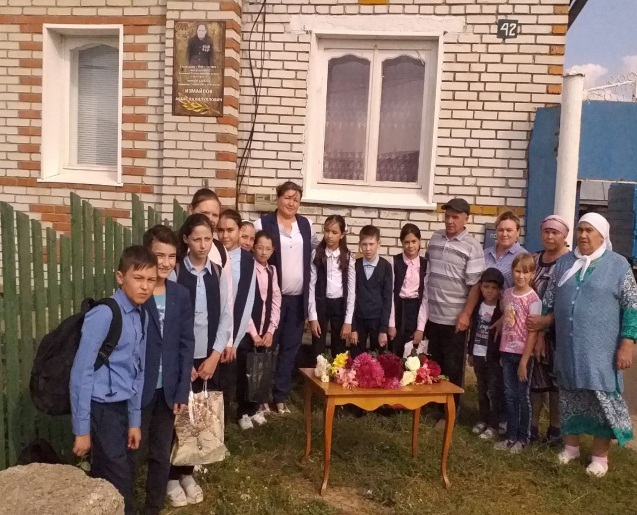 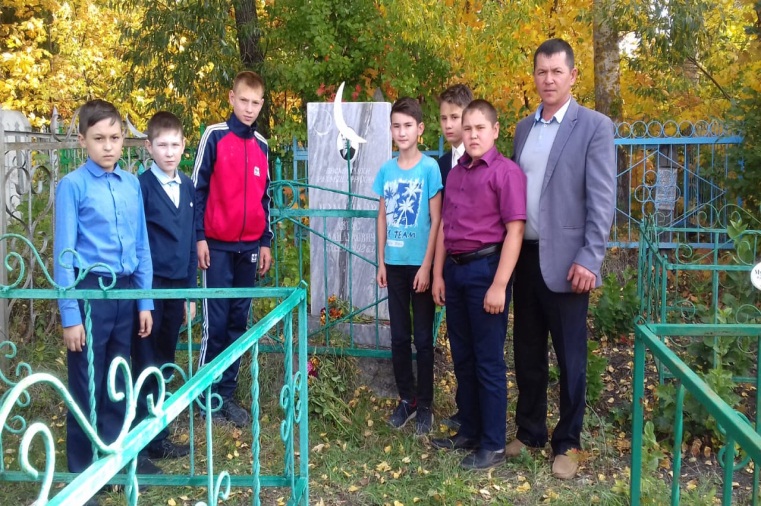 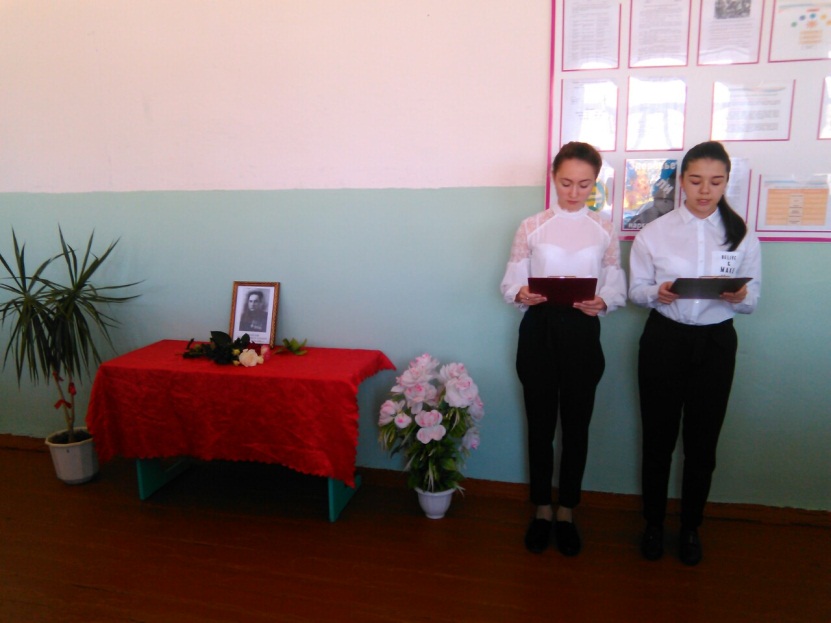 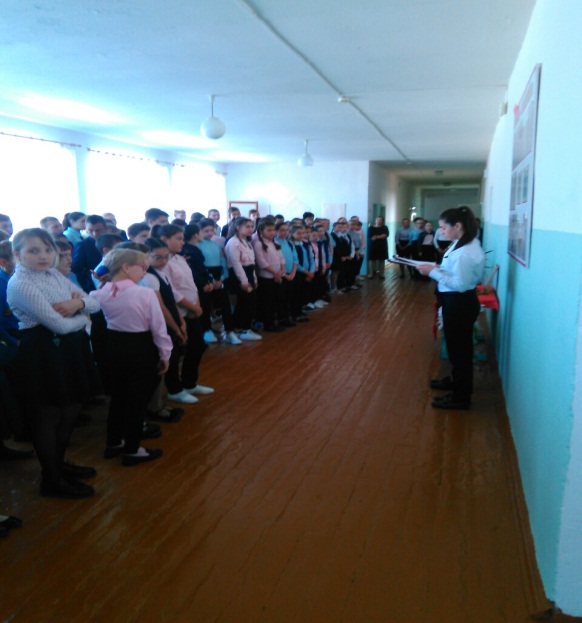 